令和元年　１０月　　日保護者　様○○○○ＭＢＣ　　　　　　　○○中学校バスケットボール部○○高校バスケットボール部指導者○○○○令和元年度　第25回千葉ジェッツふなばしカップバスケットボール大会Presents by 大和ハウス工業記念Ｔシャツ販売についてこの度、令和元年度第25回千葉ジェッツふなばしカップバスケットボール大会Presents by 大和ハウス工業開催記念として、船橋市バスケットボール協会が記念Ｔシャツを販売することになりましたので、ここにご案内いたします。購入については、希望される方は下の申し込み用紙に必要事項を記入の上、代金を添えて指導者までお願いします。販売価格はサイズに関係なく、半袖１枚　2,300円、長袖１枚2,800円です。大会開催前までには納品される予定です。４Ｌ、５Lは特注の欄サイズと枚数を記入してください。締め切りは、　　月　　日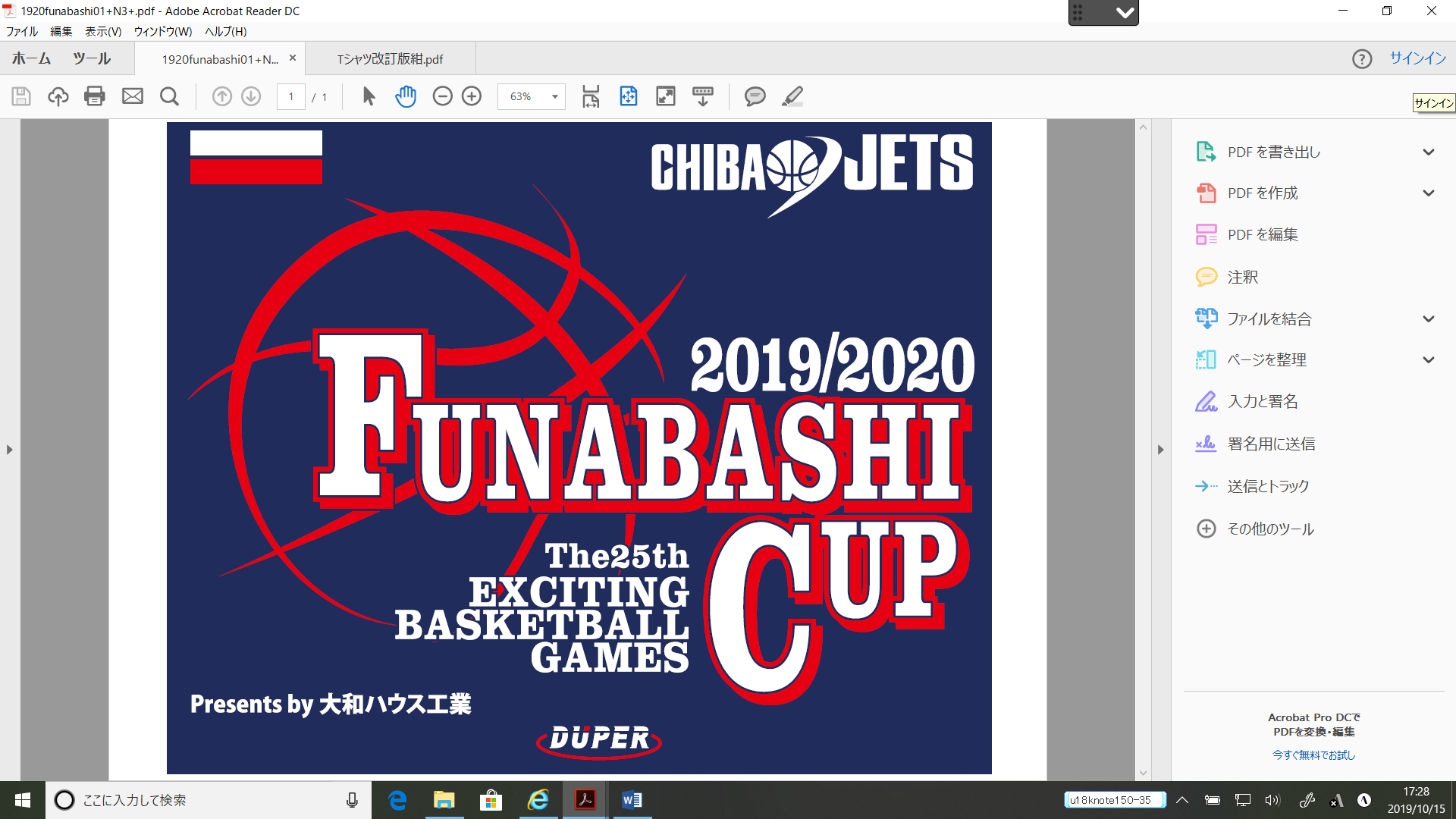 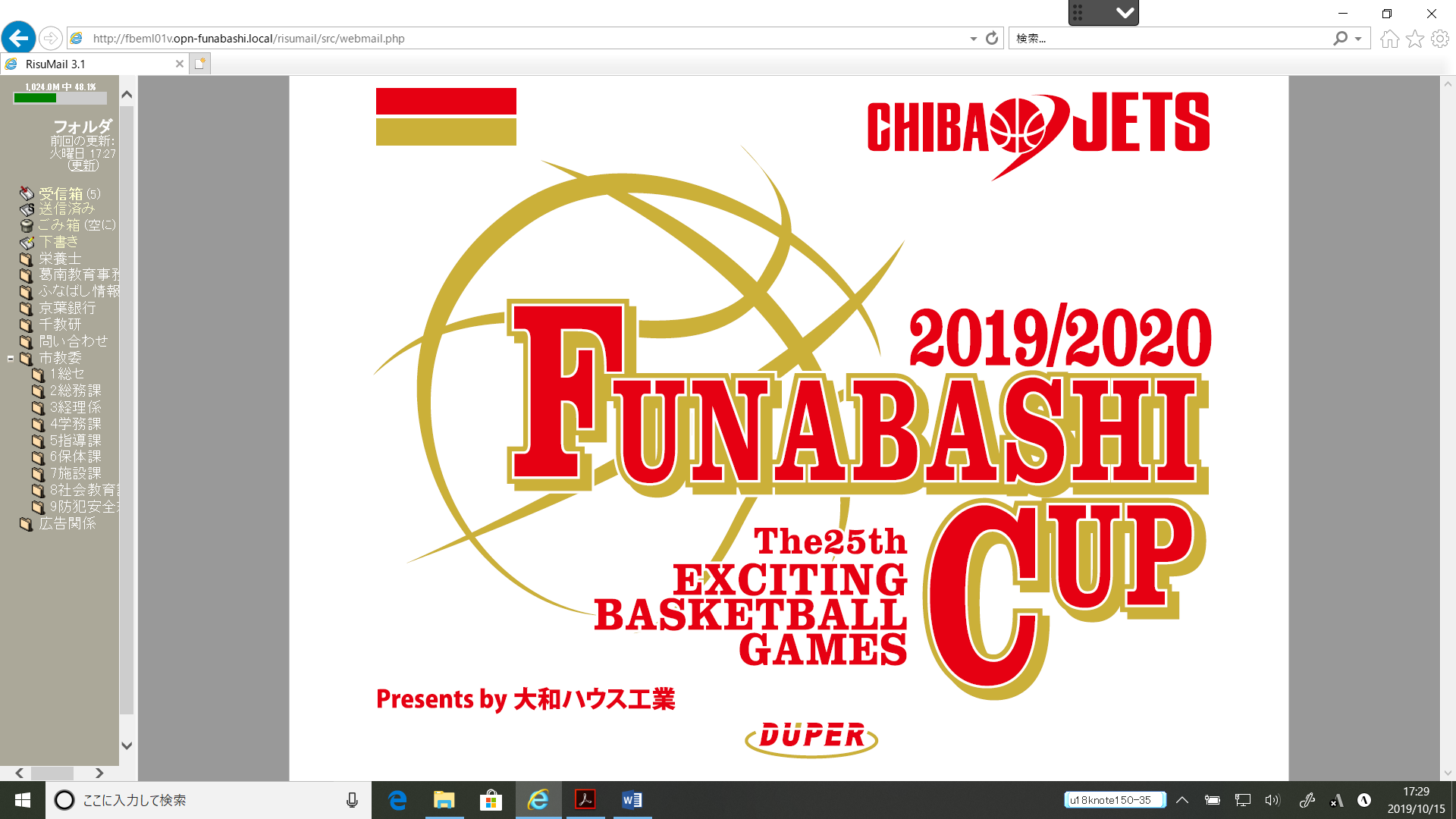 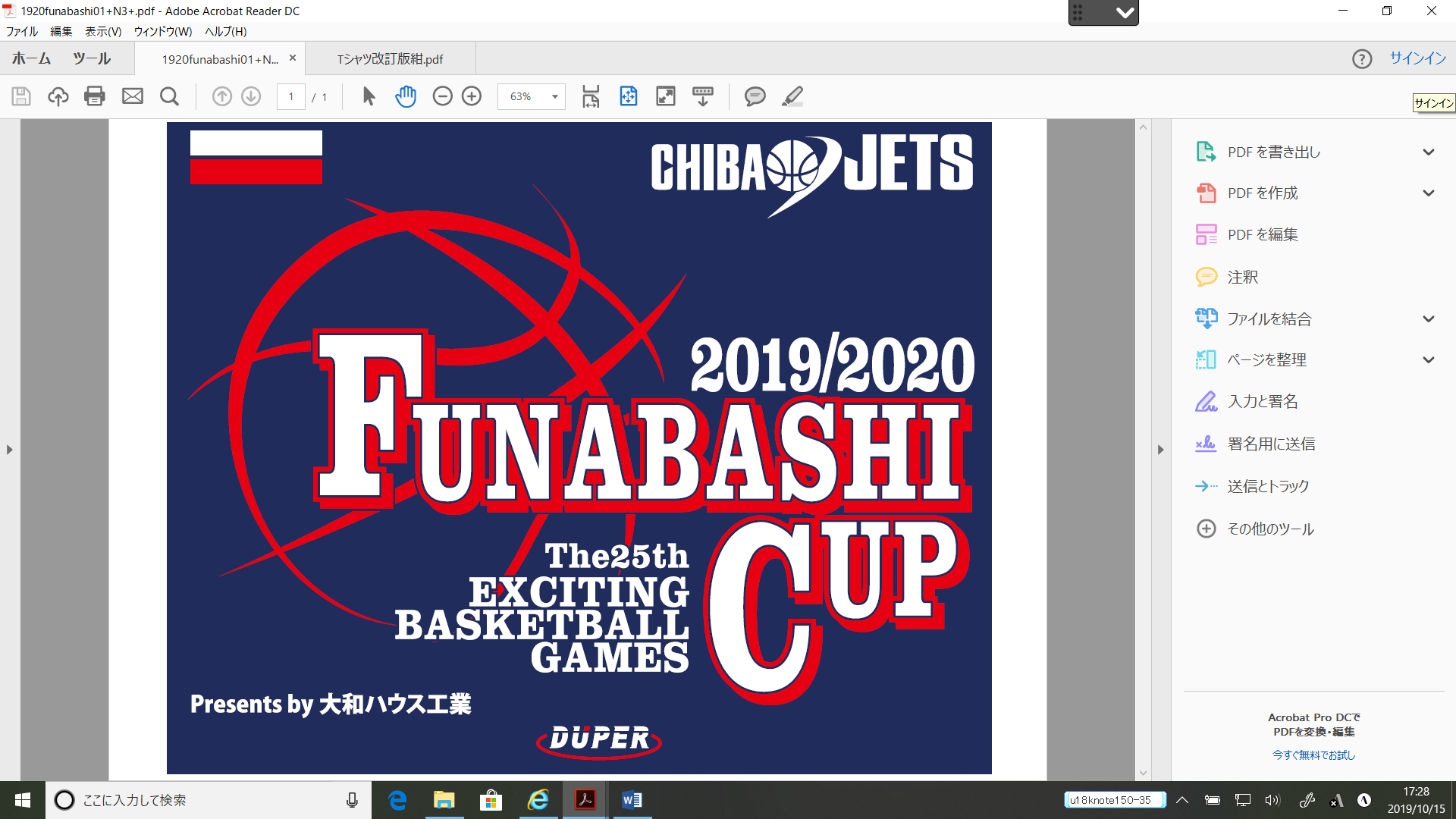 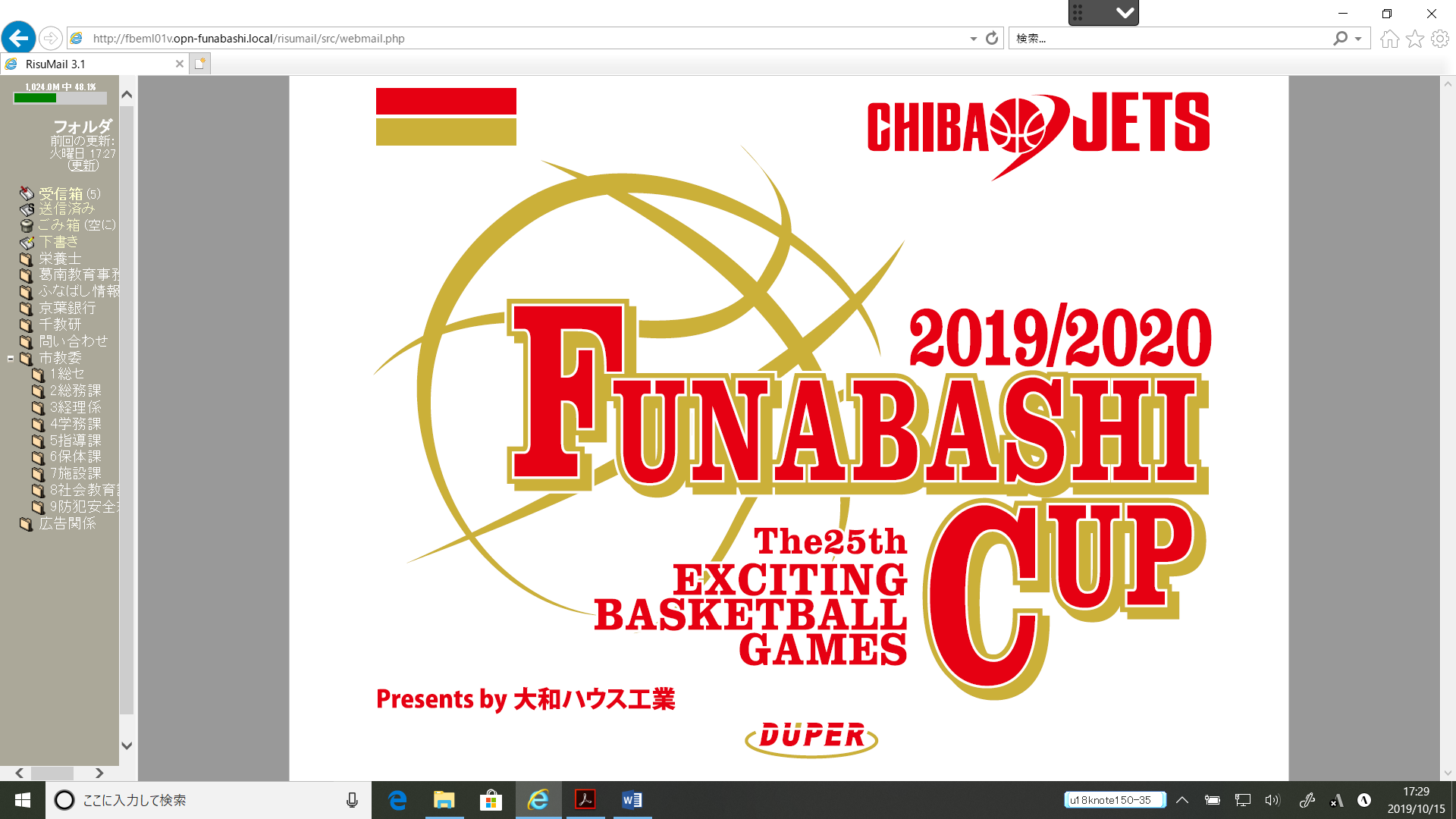 キ　　　　　リ　　　　　ト　　　　　リ　　　　　セ　　　　　ン申　　込　　用　　紙部員名：　　　　　　　　　　　半袖　2,300円長袖　2,800円サイズＳＳＳＭＬ２Ｌ３Ｌ特注白紺サイズＳＳＳＭＬ２Ｌ３Ｌ特注白紺合計枚数枚合計金額円